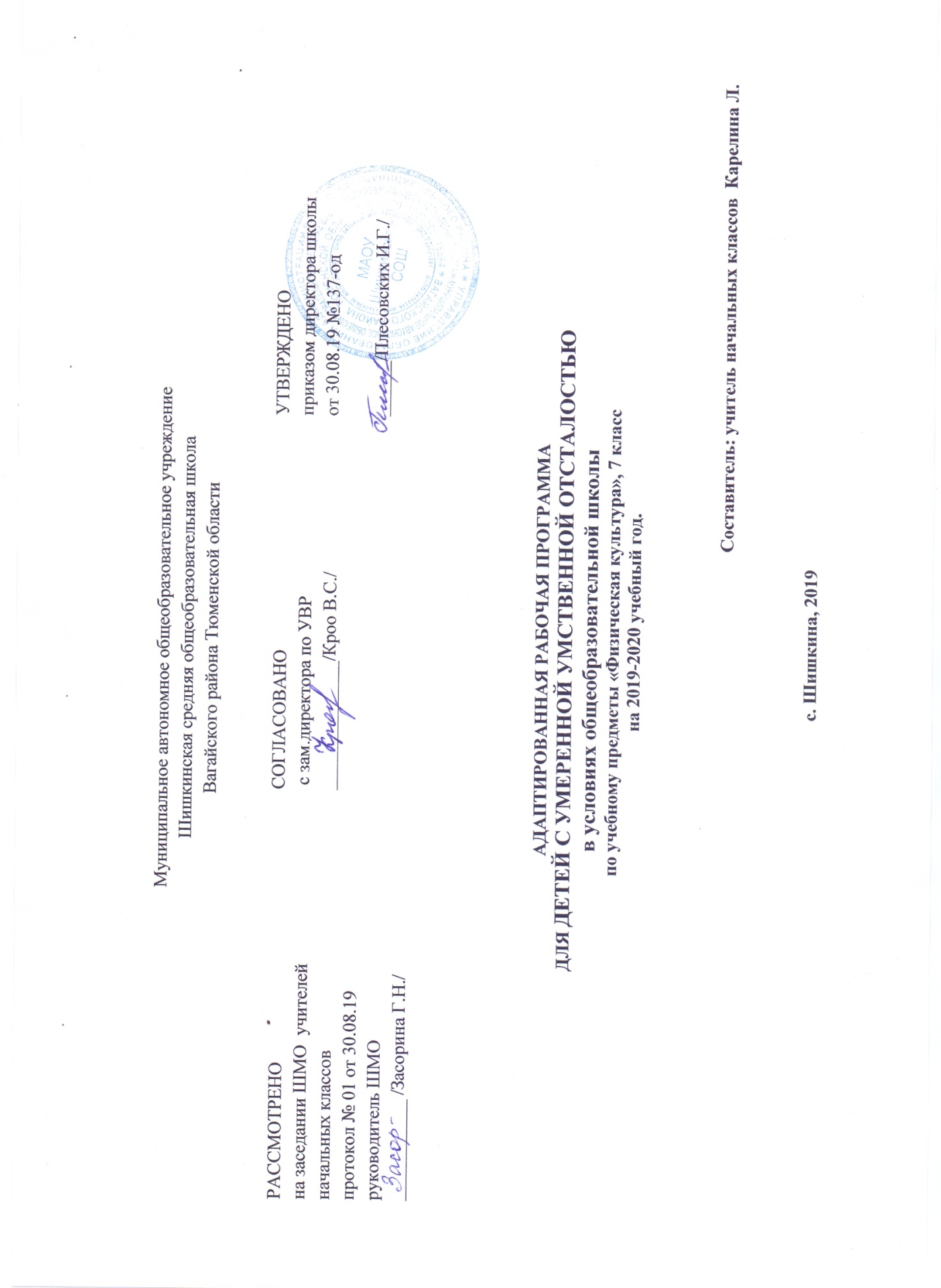 Пояснительная запискаРабочая программа коррекционных занятий по физической культуре для обучающихся 7 «а» класса разработана в соответствии с с Закон Российской Федерации «Об образовании в Российской Федерации» от 29.12.2012.№273 (в редакции от 26.07.2019)Приказ Министерства образования и науки Российской Федерации от10.04.2002 №29/2065-п «Об утверждении учебных планов специальных(коррекционных) образовательных учреждений для обучающихся воспитанников с отклонениями в развитии»Приказ Минобразования России от 05.03.2004 №1089 «Об утверждении федерального компонента государственных образовательных стандартов начального общего, основного общего и среднего (полного) общего образования» (в редакции от 07.06.2017).Учебный план по адаптированной программе для детей с умственной отсталостью в условиях общеобразовательных классов и индивидуального обучения на дому Муниципального автономного общеобразовательного учреждения Шишкинской средней общеобразовательной школы Вагайского района Тюменской области.В основу данной программы положена Программа по физической культуре для обучающихся 1-7 классов, отнесенных по состоянию здоровья к специальной медицинской группе и комплексы занятий по физической культуре для детей ограничениями возможностями   здоровья. Программа по групповым коррекционным занятиям «Физическая культура» являются неотъемлемой частью системы по физическому развитию в специальной (коррекционной) школе VIII вида.Календарно-тематическое планирование по физической культуре  составлено на 34 часа, 1 час в неделю. Цель программы: овладение обучающимися основ лечебной физической культуры, слагаемыми которой являются: поддержание оптимального уровня здоровья данной категории детей, овладение знаниями в области ЛФК и осуществление оздоровительной деятельности освоенными способами и умениями.Для достижения этой цели предполагается решение следующих задач:- Формировать у обучающихся устойчивую мотивацию  на здоровый образ жизни и выздоровление.      - Дать школьникам знания о правильной осанке, значении и функциях позвоночника, о нормах и соблюдении ортопедического режима, об охране своего здоровья.      - Формировать потребность и умения систематически самостоятельно заниматься лечебной гимнастикой, сознательно применяя ее с целью коррекции физического развития.      -Содействовать воспитанию нравственных и волевых качеств, развитию психических процессов и свойств личности детей с отклонениями здоровья.Курс предусматривает изучение следующих разделов: упражнение на формирование навыка правильной осанки, упражнение на развитие гибкости, обучение правильному дыханию, развитие выносливости, развитие координации движений, профилактика плоскостопия, упражнение на расслабление мышц.Особенность изучаемого  курса:  состоит  в том,  что  программа составлена на основе  знаний  о физическом  развитии   и подготовленности,  психофизических   и интеллектуальных  возможностей детей  с ограниченными возможностями здоровья .Назначения школьников в специальную медицинскую группу осуществляется после углубленного осмотра, ежегодно проводимого в соответствии с действующей инструкцией о врачебном контроле за обучающими.Занятия физической культуры направлены:- на коррекцию наиболее распространенных дефектов (нарушение осанки, походки, слабость мышц брюшного пресса, туловища, конечностей);- на развитие координационных способностей учеников, их уровень тренированности, способов выполнения упражнений (активно, с помощью, пассивно);- на коррекцию и компенсацию недостатков физического развития (нарушения осанки, плоскостопие, отставание в росте, в массе тела, дисплазии и т.д.);- на коррекцию нарушений в движениях (нарушение координации, ориентировки в пространстве, точность в движении, равновесия и т.д.);- на устранение недостатков в развитии двигательных и иных качеств (силы, быстроты, ловкости, выносливости, гибкости, прыгучести и т.д.);- на формирование здорового образа жизни и дальнейшей социализации.Занятия лечебной физкультурой дают возможность учащимся компенсировать недостатки физического развития.Лечебная физическая культура способствует стабилизации заболевания и предупреждению    его возможного прогрессирования, восстановлению координации ряда органов и систем, нормализует целостную реакцию детского организма на физические упражнения, создает наилучшие условия для повышения физической работоспособности.Физические упражнения являются действенным средством предупреждения нарушений опорно-двигательного аппарата: сутулости, плоскостопия, сколиозов. Назначения школьников в специальную медицинскую группу осуществляется после углубленного осмотра, ежегодно проводимого в соответствии с действующей инструкцией о врачебном контроле за обучающимися.Календарно-тематическое планирование 7 «а» класса №Тема урокаКол-во часовДата Вводное занятие1чУпражнения на формирование  правильной осанки.12чВисы на гимнастической стенке.1чУпражнения на равновесие. Виды ходьбы.1чУпражнение стоя на месте (вытягивание рук вперед, вверх).1чОсновные исходные положения. Ходьба на носках.1чУпражнение стоя у стены.1чВыпрямление корпуса со сведением лопаток.1чКруговые движения руками назад.1чНаклон корпуса вперед с прямой спиной.1чНаклоны корпуса вправо-влево.1чУпражнение с гимнастической палкой (приседание).1чУпражнение лежа на спине  (попеременное поднимание ног вперед).1чУпражнение «Ножницы»1чИгры.1чИгра с мячом «Брось в цель»1чУпражнения для коррекции и  профилактики плоскостопия12чХодьба по одной линии высоко на носках.1чПоднимание мелких предметов с пола пальцами ног.1чУпражнение «Велосипед».1чУпражнение лежа на спине (перекаты палки1чХодьба по палке.1чХодьба перекатом с пятки на носок.1чУпражнение лежа на полу.1чУпражнения сидя на полу без предметов1чУпражнение сидя на полу с предметами1чКруговые движения стопами.1чУпражнение на носках, подтягивания.1чУпражнение с носка на пятку с подскоком1чИгры.1чИгра «Бег змейками между кеглями»1чУпражнение на дыхание6чРуки в стороны. На вдохе захлестнуть себя руками, коснувшись пальцами лопаток, на выдохе развести руки.1чГлубокий вдох. На паузе медленно присесть и встать. 1чРуки на поясе.  На вдохе медленно  и глубоко присесть, на выдохе медленно выпрямиться1чУпражнение «Качающаяся береза»1чПроизвольная ходьба, игра с обручем.1чУпражнение с носка на пятку с подскоком1чДинамический контроль1ч